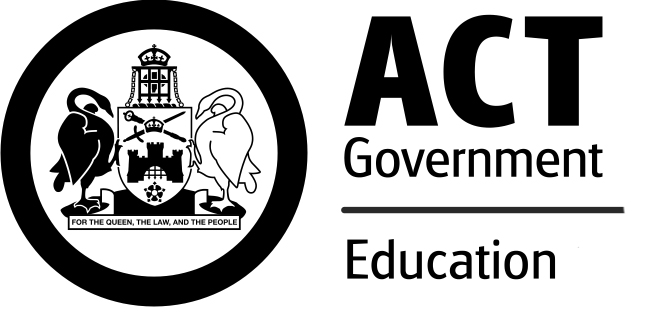 School BoardsExpressions of Interest – Appointed MemberAn opportunity exists to engage with a school community by becoming a member of a school board. All ACT public schools are required to have a school board. The school board is responsible for the school’s strategic direction, its budget, curriculum and related issues. Generally, school boards consist of: the school principal; two staff members; three parent and citizen members; and an appointed member. Colleges and high schools also have two student members.The Education Directorate is seeking expressions of interest from people to fill the position of appointed member on ACT public school boards. The appointed member is usually someone from outside the immediate school community, who is interested in and committed to public education. Appointments extend for periods up to two years and an appointed member may also be re-appointed after the conclusion of their term.If you are interested in becoming an appointed member on a school board, please complete the nomination form and return it to: Governance and Community Liaison BranchEmail: EDUSchoolBoards@act.gov.auIf you have any questions, please contact: Governance and Community Liaison Branch Phone: (02) 6207 6846 or Email EDUSchoolBoards@act.gov.au Notification of collection of personal informationThe ACT Education Directorate is obliged to handle your personal information openly, transparently and in accordance with the Territory Privacy Principles set out in the 
Information Privacy Act 2014. The Directorate has a privacy policy that explains how we handle personal information, including how we handle privacy complaints. The policy is available on the Directorate’s website on the About Us page.The personal information collected on this form will be used to facilitate the appointment of appointed members to ACT public school boards under the provisions of the Education Act 2004. This information may be shared with schools and sections within the Education Directorate. Normally, we will not use or disclose this information for another purpose, without your consent, unless you would reasonably expect us to use or disclose the information for a related purpose.If you do not consent to supply us with this information we will not be able to process your expression of interest in this position.Appointed member on an ACT public school boardExpression of Interest FormPersonal DetailsFirst Name:Surname:Email:Telephone:Application Details: Please tell us why you would like to be on a school board, any background information about yourself relevant to your expression of interest and skills that you would bring to this role.

Preferred school type and regionPlease nominate your preferred ACT school regions and school types: (Note: The appointed member is usually someone from outside the immediate school community).North Canberra/Gungahlin 		□	Early Childhood School	□Belconnen 	□	Primary School	□South Canberra/Weston 	□	High School	□Tuggeranong 	□	College	□We will endeavour to comply with your preferences where possible. Please note that vacancies are usually filled to commence in April each year. Whilst appointments can occur throughout the year, preferences received by early March are more likely to be matched as there are more vacancies available at this time.Signature:	Date: